ＦＡＸ送信票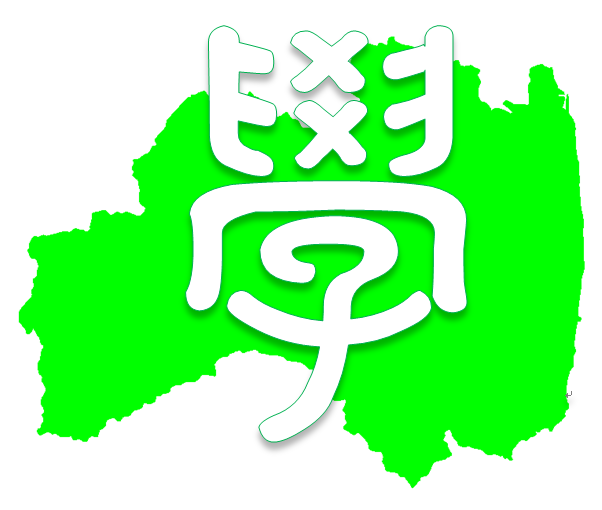 平成　　　年　　　月　　　日宛先ふくしま學の会　事務局　　行（福島県須賀川市立第三中学校内）担当：二瓶　裕一　ＦＡＸ　０２４８－７６－２１４１ＴＥＬ　０２４８－７３－２３７７ふくしま學の会　事務局　　行（福島県須賀川市立第三中学校内）担当：二瓶　裕一　ＦＡＸ　０２４８－７６－２１４１ＴＥＬ　０２４８－７３－２３７７ふくしま學の会　事務局　　行（福島県須賀川市立第三中学校内）担当：二瓶　裕一　ＦＡＸ　０２４８－７６－２１４１ＴＥＬ　０２４８－７３－２３７７ふくしま學の会　事務局　　行（福島県須賀川市立第三中学校内）担当：二瓶　裕一　ＦＡＸ　０２４８－７６－２１４１ＴＥＬ　０２４８－７３－２３７７送信者（連絡先　　　　　　　　　　　　　TEL・FAX・mail　）　　　　　　　　　　　　　　　　　　　　　　　↑○をつけてください（連絡先　　　　　　　　　　　　　TEL・FAX・mail　）　　　　　　　　　　　　　　　　　　　　　　　↑○をつけてください（連絡先　　　　　　　　　　　　　TEL・FAX・mail　）　　　　　　　　　　　　　　　　　　　　　　　↑○をつけてください（連絡先　　　　　　　　　　　　　TEL・FAX・mail　）　　　　　　　　　　　　　　　　　　　　　　　↑○をつけてください用件名１月２０日「ふくしま學の会」研修会について１月２０日「ふくしま學の会」研修会について１月２０日「ふくしま學の会」研修会について１月２０日「ふくしま學の会」研修会について参加者名簿※研修会・懇親会の欄に○・×をつけてください参加者名研修会弁当注文600円懇親会17:30～二本松駅前参加者名簿※研修会・懇親会の欄に○・×をつけてください参加者名簿※研修会・懇親会の欄に○・×をつけてください参加者名簿※研修会・懇親会の欄に○・×をつけてください参加者名簿※研修会・懇親会の欄に○・×をつけてください参加者名簿※研修会・懇親会の欄に○・×をつけてください連絡事項